Rubric for the STEM Application Project to Inverse Functions. Prof. Mingla           Student Name……………………………………Score:……….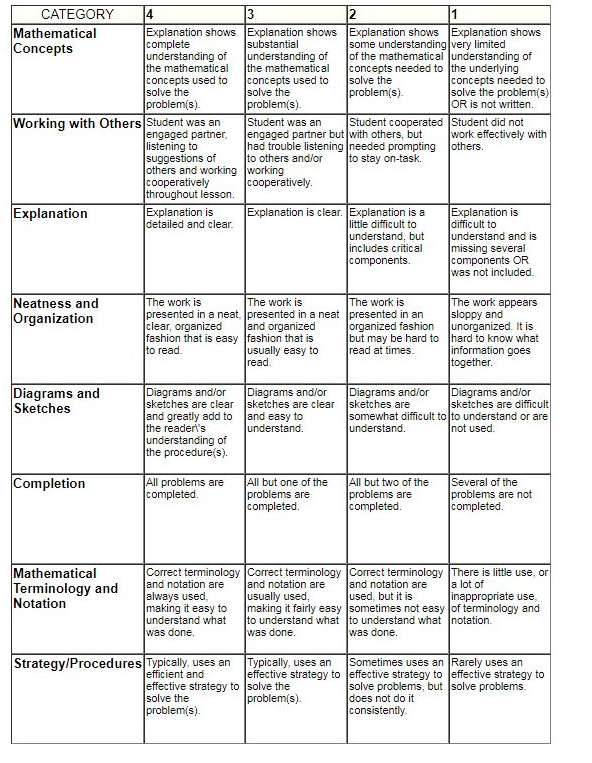 